DAFTAR PUSTAKAAlif, M. N., Santosa, I., & Siswiyanti. (2021). Analisa Kualitas Hasil Produk Pada Pengerjaan Pocketing Dengan Mesin Cnc Frais 3 Axis. JTT (Jurnal Teknologi Terapan), 7(September), 145–152.Bernaldo, A., Rifelino, A, Y., & Prasetya, F. (2021). Kombinasi Optimum Kondisi Pemotongan Bubut Cnc Dengan Menggunakan Metode Taguchi. Jurnal Vokasi Mekanika (Vomek), 3(4), 55–61. https://doi.org/10.24036/vomek.v3i4.254Firdaus, F. N., & Susanti, N. A. (2021). Pengaruh Kecepatan Putar Dan Penyayatan Endmill Cutter Type Hss Terhadap Tingkat Kekasaran Alumunium Pada Mesin Cnc. Jurnal Pembelajaran Dan Teknik Mesin, 10(2), 103–110.Ibrahim, G. A., Hamni, A., Mutaqqin, M., & Su’udi, A. (2018). Pengaruh Gerak Makan dan Kedalaman Potong Terhadap Kekasaran Permukaan Magnesium pada Pemesinan Freis dengan Teknik MQL. Journal Prosiding SNTTM, 17, 22–25.Jekky, B., Syaifurrahman, & Kurniawan, E. (2021). Analisis Nilai Penyimpangan Mesin Bubut CNC Pada Benda Kerja Plastik Nylon. Jurnal Teknologi Rekayasa Teknik Mesin, 2(1), 1–5.Napid, S., & Nasution, A. H. (2020). Performansi Hasil Pahat Karbida Tin Pada Prosesbubut Dengan Pemesinan Hijau Baja Tew 6582. Journal Semnastek Uisu, 16(1), 30–40.Nugroho, A. B., Auliq, M. A., & Alrasyid, M. Z. (2020). Analisa Perbandingan Performansi Akurasi Mesin CNC (Computer Numerical Control) Router Berbasis Mach3 dan Arduino Uno Menggunakan Metode SQC. Journal Teknik Elektro Dan Komputasi, 2(2), 75–86. https://doi.org/10.32528/elkom.v2i2.3464PEMOTONGAN MESIN BUBUT CNC TERHADAP KEKASARAN PERMUKAAN DENGAN GEOMETRI PAHAT YANG DILENGKAPI CHIP BREAKER. Jurnal Rekayasa Mesin, 2(1), 55–63.Pramono, G. E., Supriatma, E., & Sutisna, S. P. (2017). Retrofit Motor Stepper Mesin CNC 3 Axis UIKA Prototype 3. AME (Aplikasi Mekanika Dan Energi): Jurnal Ilmiah Teknik Mesin, 3(2), 60–66.Riawan, M. A., K, B. W., & Hamzah, F. (2017). Rancang Bangun CNC Router Kayu Dengan Menggunakan Control Mach 3. Journal Conference on Design and Manufacture and Its Aplication, 1(1), 197–204. http://journal.ppns.ac.id/index.php/CDMA/article/view/367Rifqi, M., Santosa, I., & Shidiq, M. A. (2022). Rancang Bangun Mesin Cnc Laser Grafir Untuk Pembuatan Bidang Silinder Dan Datar. Jurnal Teknik Mesin, 8(2), 6–11.Soemardi, H. B., & Rahbini. (2017). Analisis Waktu Pemotongan dengan Program Inkrimental dan Absolut pada Mesin Bubut CNC TU-2A. Jurnal Flywheel, 8(2), 8–13.Wibolo, A., Wahyudi, S., & Sugiarto. (2011). OPTIMASI PARAMETER PEMOTONGAN MESIN BUBUT CNC TERHADAP KEKASARAN PERMUKAAN DENGAN GEOMETRI PAHAT YANG DILENGKAPI CHIP BREAKER. Jurnal Rekayasa Mesin, 2(1), 55–63.Widyanto, S. A. (2009). Integrasi Sistem Interaktif Dalam Sistem Operasi Mesin Bubut Cnc Untuk Pendidikan. Journal Rotasi, 11(2), 30–35.Yanis, M. (2010). Analisis Profil Kebulatan Untuk Menentukan Kesalahan Geometrik Pada Pembuatan Komponen Menggunakan Mesin Bubut Cnc. Jurnal Rekayasa Sriwijaya, 19(1), 50–58. download.portalgaruda.org/article.php?article=141284&val=5845Yudo, E., & Ariyanto. (2019). Kinerja Mesin Bubut Geminis Ditinjau Dari Kebulatan Benda Kerja. Jurnal Integrasi, 11(1), 9–13. https://doi.org/10.30871/ji.v11i2.1167LAMPIRANPengukuran Hasil pembubutanUntuk menemukan hasil prestentasi rata rata % sumbu X menggunakan rumus  hasil pengujian selama 3 kali  ditambahkan, hasil dari penambahan dibagi 3, hsil dari pembagian di bagi diameter bahan adalah 19 mm dan di kali 100% seperti cotoh dibawah ini:(18,7+18.9+19,0) / 3/19 x 100% = = 56,6 / 3 / 19 x 100%= 18,8 / 19 x 100%= 0,99 x 100%= 99,29 %(17,6+18,0+17,5) / 3/18 x 100% = = 53,1/ 3 / 18 x 100%= 17,7 / 18 x 100%= 0,99 x 100%= 98,33 %(16,2+16,7+16,9) / 3/17 x 100% = = 49,8 / 3 / 17 x 100%= 16,6 / 17 x 100%= 0,99 x 100%= 97,64 %Hasil dari 3 percobaan ditambah lalu dibagi 3 maka Akurasi Ketepatan Pergerakan Sumbu X adalah 98,2%Untuk menemukan hasil prestentasi rata rata % sumbu  menggunakan rumus  hasil pengujian selama 3 kali  ditambahkan, hasil dari penambahan dibagi 3, hsil dari pembagian di bagi diameter bahan adalah 19 mm dan di kali 100% seperti cotoh dibawah ini:(5,0+4,6+4,9) / 3/5 x 100% = = 14,5 / 3 / 5 x 100%= 4,83 / x 100%= 0,96 x 100%= 96,66%(9,5+9,8+9,7) / 3/18 x 100% = = 29/ 3 / 10 x 100%= 9,66 / 10 x 100%= 0,96 x 100%= 96,66 %(14,4+14,7+14,9) / 3/15 x 100% = = 44 / 3 / 15 x 100%= 14,6 / 15 x 100%= 0,97 x 100%= 97,77%Hasil dari 3 percobaan ditambah lalu dibagi 3 maka Akurasi Ketepatan Pergerakan Sumbu Z adalah 97,3DATA PENGAMATAN RPM MESIN CNCDATA KECEPATAN MESIN CNC=2=6,28.=3,14= Kecepatan rotasi (rad/s)V= Kecepatan linier (m/s) V= RR = Perhitungan =2= 2x3,14x25=1,57=2= 2x3,14x41,6=261,2=2= 2x3,14x66,6=418,2Spesifikasi dan komponen Mesin CNC Lathe Mini 2 AxisPengukuran volume dan masa pada bahan yang dibubut V= P x L x TV= 30 x 19 x 19V1= Volume alumuniaum yang akan dibubut = 10.830 cm3V= 30 x 18 x 18 V2= Volume alumunium setelah dibubut = 9.720 cm3V= V1-V2=cm3V= 10.830 – 9.720 = 1,11M= Masa alumunium yang dibubut = …grW= M.V2= …joule …==..gr/cm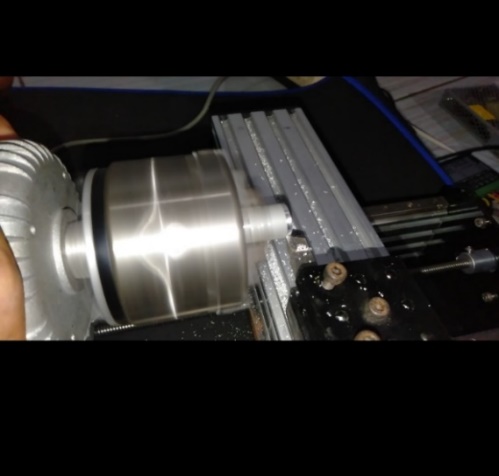 Bentuk gram bubutan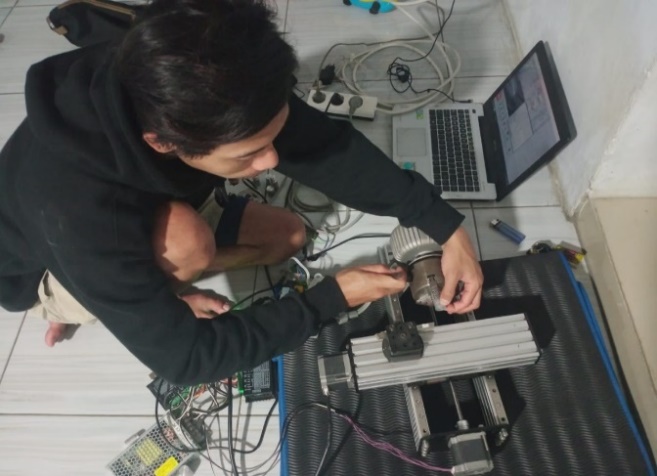 Pemasangan kabel pada mesin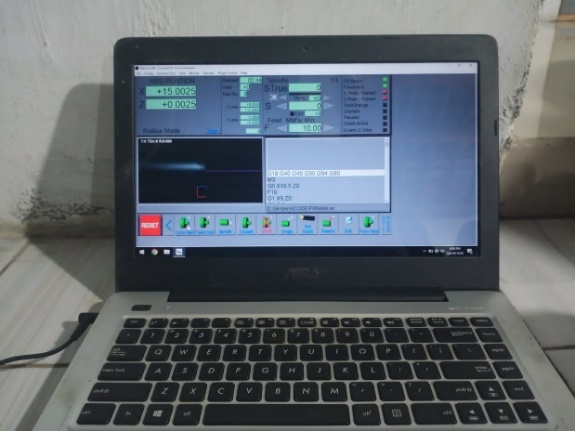 Tampilan aplikasi mach3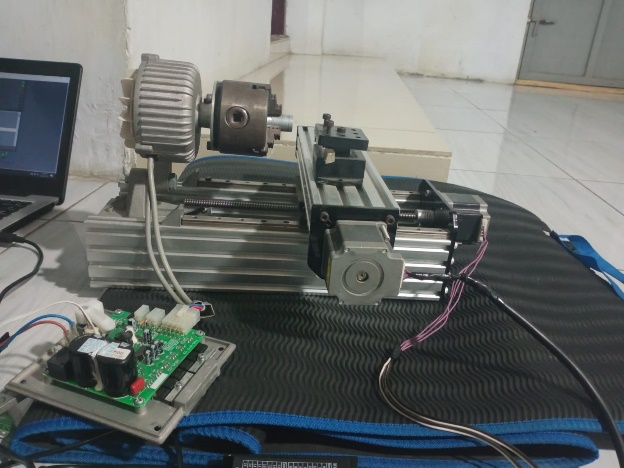 Mesin bubut CNC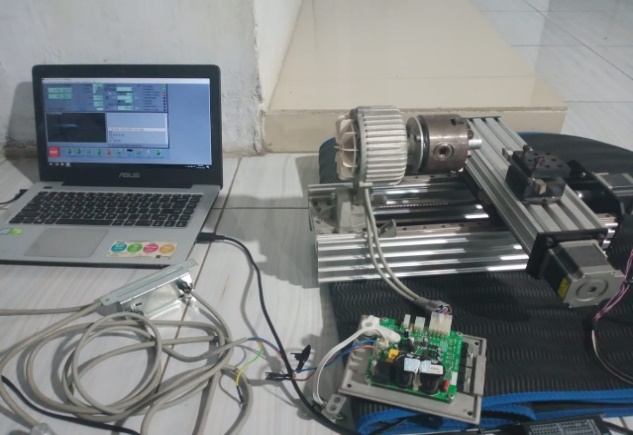 Gambar mesin dan semua peralatan bubut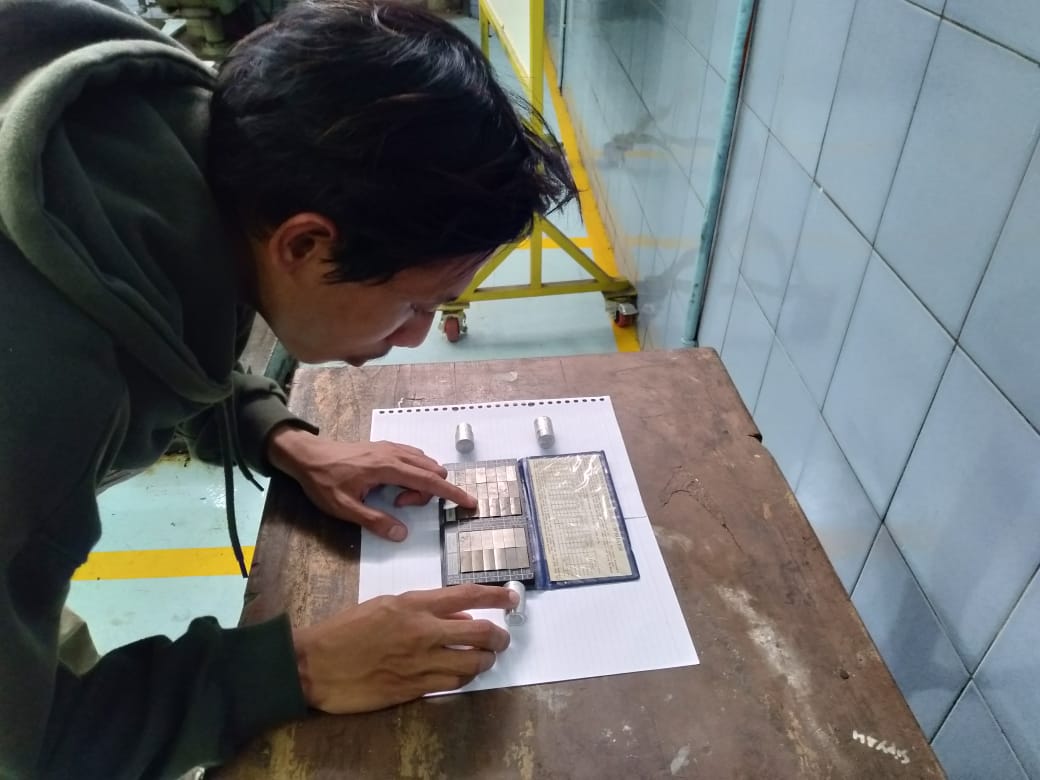 Proses pengukuran kekasaran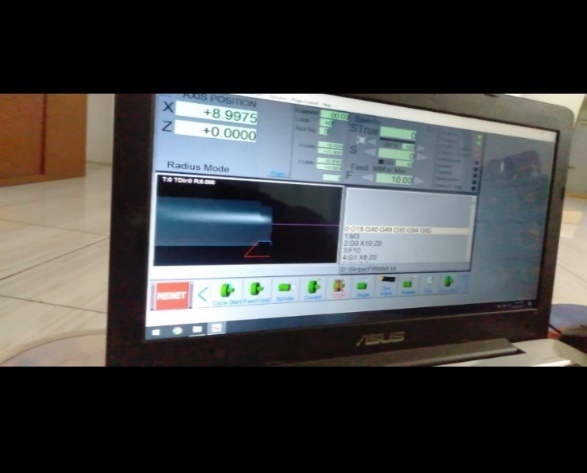 Proses pembubutan pada aplikasi mach3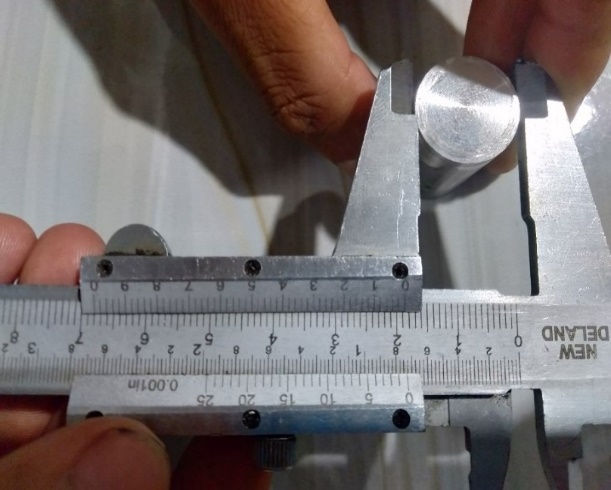 Pengukiuran Hasil pembubutan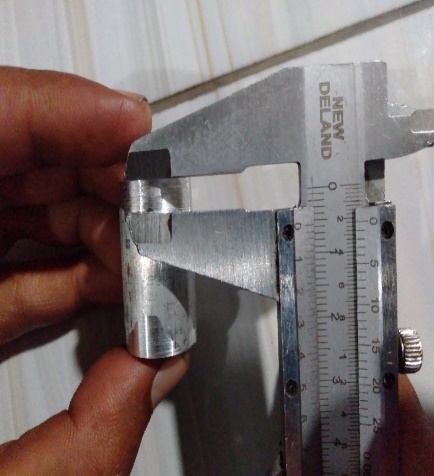 No D (mm)D (m)Fmin – Fmax F (Rpm)F (H2)1200,021000-20001500252200,022000-3000250041,63200,024000-50004000,6No rad/s)R(m)V(m/s)11570,011,572261,20,012,6123418,20,014,182Daftar Komponen, Spesifikasi dan Fungsi masing”  KomponenDaftar Komponen, Spesifikasi dan Fungsi masing”  KomponenDaftar Komponen, Spesifikasi dan Fungsi masing”  KomponenDaftar Komponen, Spesifikasi dan Fungsi masing”  KomponenDaftar Komponen, Spesifikasi dan Fungsi masing”  KomponenNoNama KomponenJumlahSpesifikasi Ukuran MmFungsi1Alumunium Profile2P= 400, L=80, T=20Sebagai rangka Z Axis Assembly2Alumunium Profile1P= 110, L=80, T=20Sebagai dudukan Spindle Assembly3Linaer Rail Guide2P=300, L=12, T= 8Sebagail rail Z Axis Assembly4Mgn 12h6P=44, L=10, T=27Sebagai penggerak Z dan X Axis5Bracket Corner4P= 38, L=38, T= 17Sebagai pengabung alumunium profile6Dudukan Stapper Motor Z Axis1P= 150, L = 110, T= 5Sebagai dudukan stapper motor7Akrilik Z Axis1P=157, L = 87 T= 5Sebagai penghubung antara Z Axis dan X Axis8Stepper Motor2NEMA 23Sebagai penggerak lead screw9Jaw Coupling 2XB D20 L26 8X6 MMSebagai penghibung stepper motor dan lead screw10Nut Hausing2T8 NUT P= 35, L= 30,T=20Sebagai penghunung penggerak dari stepper motor Z dan X Axis11Lead Screw2T8 NUT P=350Sebagai penggerak Z dan X Axis12Alumunium C Beam1P = 80, L= 40, T =20Sebagai rangka X Axis Assembly13Dudukan Stepper Motor X Axis1P= 80 L= 60, T = 5Sebagai dudukan stapper motor14Tool Post1P= 50 L=50 T= 50Sebagai dudukan mata pahat15Dudukan Spindle 1D12 P= 80, L = 80, T= 84Sebagai dudukan spindle16Cekam116, diameter luar 800 mmSebagai dudukan benda kerja17Spindle1Yuasa 550 wattSebagai penggerak cekam18Mata Pahat Hss1P=10, L= 10, T = 70Untuk memotong benda kerja